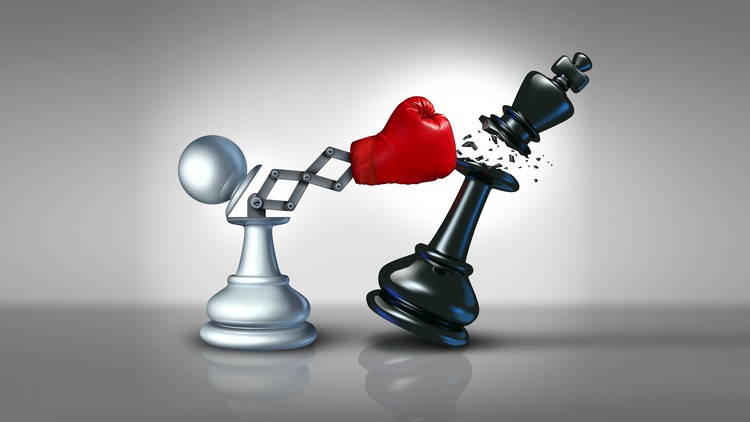 2018 JUNIOR TOURNAMENTPark View Community AssociationChurch Chare, Chester-le-Street, County Durham DH3 3PZ Saturday 18 August, 2018The tournament is open to players under the age of 14 on August 1, 2018.There will be 6 ROUNDS in this Swiss tournament. All players will play in all rounds.VARIOUS PRIZES WILL BE AWARDED TO CHILDREN IN EACH AGE GROUP, DEPENDING ON THE NUMBER OF ENTRIESSchedule: Round 1: 10:00am 	Round 2: 11:00am 	Round 3: 12 noonRound 4: 1:30pm 	Round 5: 2:30pm 	Round 6: 3:30pmPrizegiving: 4:30pmTime control: Players will have 20 minutes on their clock for the game, plus 10 seconds added per move.Entry fee: £15 per player (£25 for 2 children from the same family)CHESTER-LE-STREET JUNIOR TOURNAMENT ENTRY FORMName: ………………………………………….  D.O.B. (on 18/8/18): ………………… Email: ………………………………………….   ECF Grade (if any): ……………………………….  Entry Fee: £15/ £25 for 2 children from the same family …………Donation: …………………………………….  Total fee enclosed: …………………...I agree that my name, email address and D.O.B. may be held securely by Chester-le-Street Chess Congress and shared only with the ECF. Signed:  ……………. Date: ………….How to enter: 1) Post entry form & cheque payable to ‘Chester le Street Chess Congress’ to: T. Wall, 8 Whitfield Road, Newcastle upon Tyne NE12 7LJ.2) We welcome payments by bank transfer: For full details, please write to cls.chesscongress@gmail.com